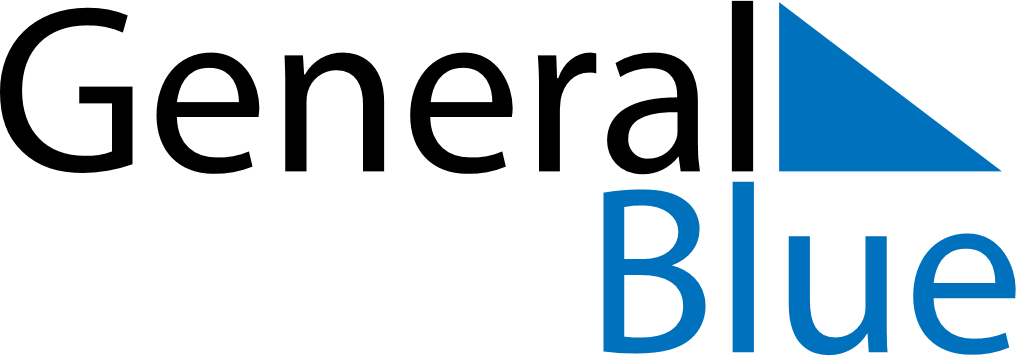 July 2022July 2022July 2022July 2022Central African RepublicCentral African RepublicCentral African RepublicSundayMondayTuesdayWednesdayThursdayFridayFridaySaturday11234567889Feast of the Sacrifice (Eid al-Adha)10111213141515161718192021222223242526272829293031